ДОП «Духовые инструменты».Дистанционные задания Преподаватель Федотова Л.Н.2 класс. Беседы о музыкеУрок 02.02.2022 г.Медные духовые инструменты(продолжение темы)Тромбон(итал., англ., франц. trombone – от итал. tromba – труба, нем. posaune) медный духовой инструмент тенорово – басового регистра. Важнейшая особенность тромбона – кулиса, позволяющая менять длину канала инструмента. Звучание тромбона – мощное, отчетливое, вместе с тем на нем возможны любые градации piano. Известен с XV в., инструмент духового, симфонического, эстрадного, джазового оркестров и ансамблей.Валторна(от нем.Waldhorn – «лесной рог») – медный духовой мундштучный инструмент, известен с конца XVII в., хроматическая валторна была изобретена в 1818 г. Инструмент симфонического, духового оркестра, широко применяется в ансамблях различных составов.Туба(итал., нем., англ. tuba) самый низкий медный духовой инструмент, используется в духовых, симфонических, эстрадных оркестрах и ансамблях. Чаще исполняет басовую партию. Известен с начала XIX в. Значительному расширению технических и выразительных возможностей тубы способствовали джаз и авангард.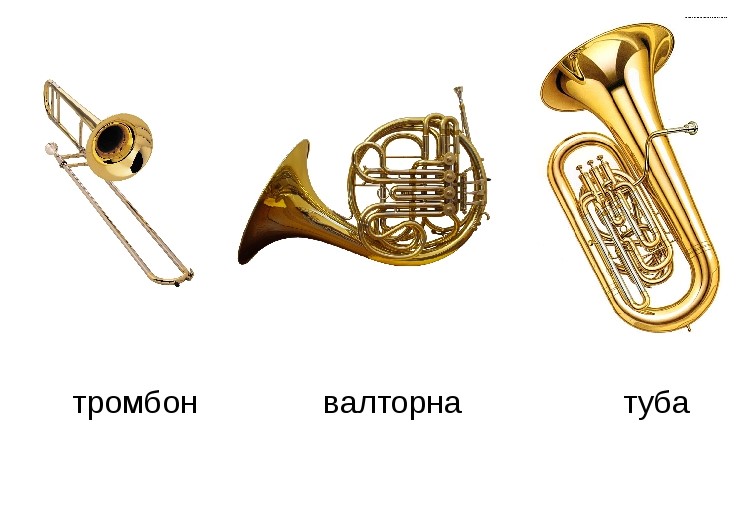 